 Little Bees Children Self Help Group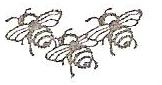 P.O. BOX 54048-00200, Nairobi Mobile: 0722-455222Email: slittlebees@yahoo.com 23rd April 2013FROM JOSE OTIENO TO SPONSOR EYDIS MARIADear Sponsor Eydis,RE: DAP REPORTS FROM FEBRUARY TO APRIL 2013Greetigns from Jose, who is your loving foster son!Jose had some rashes on his body which forced me to take him to the hospital, he had some wound on his mouth and tongue, but he was given medication and now he is fine, he was sick last month March but now he is doing well, he can eat and drink. They are all frinedly with Mathias Meso. He is very active on his new subjects in his new class. He is always happy with his presents. He is happy with his sponsorship.Thanking you for your sponsorship. Best regards,Lucy Odipo. Little Bees Children Self Help GroupP.O. BOX 54048-00200, Nairobi Mobile: 0722-455222Email: slittlebees@yahoo.com 23rd April 2013FROM MATHIAS MESO TO SPONSOR EYDIS MARIADear Sponsor Eydis,RE: DAP REPORTS FROM FEBRUARY TO APRIL 2013Much greetings from Mathias Meso your foster son, who is doing well. Mathias has been well since January, although we have very cold weather and rainy days, but I had bought him heavy jackets and gumboots. Mathias is doing well in his new class. He likes counting and drawing. Mathias is very friendly to Jose whom he calls his brother at Little Bees. When he has a problem with other children, he reports to Jose his elder brother. Mathias likes to play with balls and teddy bears. He is always happy that you have sponsored him with Jose. Jose tells Mathias one day we shall go to Iceland to join our family with our mum Eydis Maria and our brothers. Best Regards,Lucy Odipo.